5.pielikumsCenu aptaujai “Vides objekta “Zaļā saule” atjaunošanas darbi, Strazdes pagastā, Talsu novadā”identifikācijas Nr. TNPz 2023/65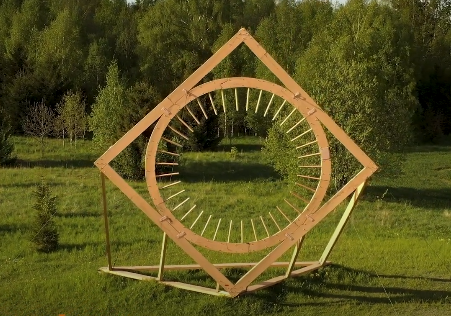 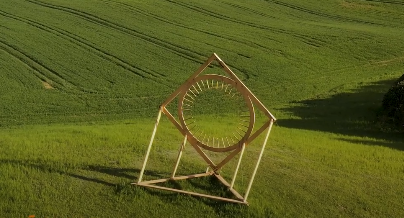 